035 カンボク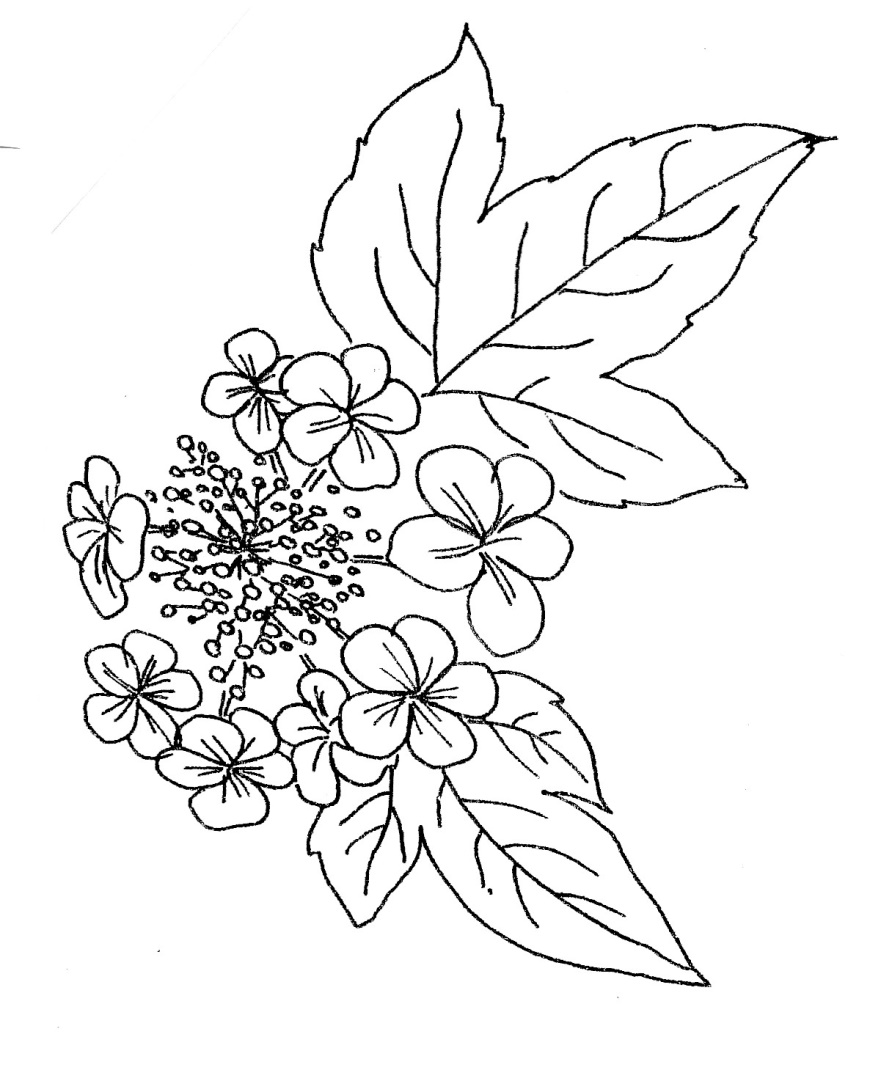 